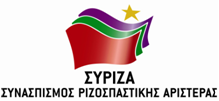 Αθήνα,  9 Απριλίου 2020ΕΡΩΤΗΣΗ Προς τον Υπουργό Ναυτιλίας και Νησιωτικής ΠολιτικήςΘέμα : «Ανασχεδιασμός των ακτοπλοϊκών δρομολογίων στις Κυκλάδες και μέτρα προστασίας κατά του κορονοϊού»Είναι σαφές ότι η υγειονομική κρίση της πανδημίας και ο περιορισμός των μετακινήσεων έχει σοβαρές επιπτώσεις και στα ακτοπλοϊκά δρομολόγια από και προς τα νησιά και, προφανώς, στις Κυκλάδες. Επίσης, είναι άλλο τόσο σαφές ότι θα πρέπει οι μετακινήσεις των επιβατών να ελέγχονται με αυστηρό τρόπο, έτσι ώστε να διασφαλιστεί με τον πλέον απόλυτο τρόπο η μη διασπορά του ιού στα νησιά.Έγκαιρα, ο ΣΥΡΙΖΑ κατέθεσε ολοκληρωμένες προτάσεις για την Ακτοπλοΐα που αφορούσαν τόσο στον ανασχεδιασμό των δρομολογίων και την ασφάλεια των νησιών, όσο και στη στήριξη της ναυτεργασίας.Δυστυχώς, η πολιτική ηγεσία του ΥΝΑΝΠ, χωρίς διάλογο με την αυτοδιοίκηση και τους φορείς των νησιών, προχώρησε σε συμφωνία μόνο με τους ακτοπλόους σε μονομερή ανασχεδιασμό των δρομολογίων, με αποτέλεσμα, σε αντίθεση ακόμα και με τα χειμερινά δρομολόγια, να έχουμε νησιά όπως η Άνδρος και η Τήνος που από δύο καθημερινά δρομολόγια, τώρα να συνδέονται με τη Ραφήνα μέρα παρά μέρα, η Νάξος να μην έχει καθημερινή διασύνδεση με τη Σαντορίνη και να μην μπορεί να μεταφέρει τα αγροτικά της προϊόντα, η Ανάφη να έχει μόνο δύο προσεγγίσεις τη βδομάδα ενώ κάθε Σάββατο να έχει ταυτόχρονα δύο πλοία, ενώ και οι Δυτικές Κυκλάδες, η Φολέγανδρος, η Σίκινος κ.α. εντάσσονται σε δρομολόγια μειωμένης συχνότητας. Έτσι, τα νέα δρομολόγια αποκλείουν  στους νεφροπαθείς της Πάρου να πάνε στη Νάξο για την αιμοκάθαρσή τους, τους Νιώτες να πάνε στο Νοσοκομείο της Θήρας ή της Νάξου και όλοι ενδεχομένως να πάνε στη Σύρο. Τα δε συνεργεία των εργαζομένων που επιτρέπεται να κινούνται είναι οι ιδανικοί διασπορείς του ιού.Είναι φανερό ότι με τη μονομερή αυτή συμφωνία, μπορεί να ικανοποιήθηκαν κάποιοι ακτοπλόοι, όμως ούτε οι ναυτικοί κατοχυρώνονται, ούτε βεβαίως οι νησιώτες νοιώθουν ασφαλείς, αφού οι υγειονομικές δομές των νησιών παραμένουν ανίσχυρες, ενώ, ταυτόχρονα, δεν διασφαλίζεται η απρόσκοπτη κίνηση των εμπορευμάτων τους, με συνέπεια να υφίστανται περαιτέρω οικονομική ζημιά, πέραν του κλεισίματος των επιχειρήσεων και της παύσης της τουριστικής περιόδου.Με βάση τα παραπάνω, ερωτάται ο κ. Υπουργός:Τι μέτρα πρόκειται να πάρει, έτσι ώστε να ικανοποιηθούν οι στοιχειώδεις ανάγκες ασφάλειας και συνέχισης της εμπορευματικής κίνησης; Πως θα διασφαλιστούν περαιτέρω τα νησιά, έστω ώστε να αποφευχθεί η διασπορά του COVID-19 και μάλιστα ενόψει των ημερών του Πάσχα;Θα επιδιώξει το διάλογο με την τοπική αυτοδιοίκηση, τα επιμελητήρια  και τους φορείς των νησιών, έτσι ώστε καθόλη την περίοδο της κρίσης, να διαμορφωθεί ένας εξορθολογισμός στον ανασχεδιασμό των ακτοπλοϊκών δρομολογίων; Θα υπάρξουν ενδεχομένως και πρόσθετες γραμμές δημοσίου συμφέροντος για να εξυπηρετηθούν οι ανάγκες του ανασχεδιασμού αλλά και οι θέσεις εργασίας των ναυτικών;Θα υπάρξουν ουσιαστικά μέτρα στήριξης των ναυτικών της ακτοπλοΐας, που βρίσκονται είτε σε αναστολή, είτε ακούσια εκτός θέσεων εργασίας, αφού εκτελούνται δρομολόγια λιγότερα ακόμα και της χειμερινής περιόδου;    Ο ερωτών βουλευτήςΣυρμαλένιος Νίκος